GESTIÓN ACADÉMICA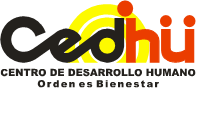 PLAN DE ACTIVIDADES VIRTUALES   PLATAFORMA ED.MODO 2020Fecha de envío: 29  de Mayo DOCENTE:   JAVIER SANTOS                  			NIVEL :  BACHILLERATOPERIODO:  SEGUNDO                                                	SEMANA:  1 AL 5 DE JUNIO INDICADOR:  Incorpora al lenguaje de investigación como parte integral del conocimiento, para desarrollar habilidades interpretativas y argumentativas, basados  en el marco de la metodología por proyectos, cuya premisa principal es la necesidad de, no sólo resolver un problema, sino también de plantearlo e investigarlo.Cordialmente, LINEY ROA SANABRIA Rectora CURSO FECHA HORAASIGNATURATEMA ACTIVIDAD RECURSOSENLACE7AJunio 47Lenguage TécnicoPitch about the Project: The team and obections.Se va desarrollar la cuarta parte del Pitch: The team and obections.Los educandos tendrán la habilidad de articular La presentación del equipo y de afrontar objeciones provenientes de la audiencia, cualquiera que sea.Cuaderno, diccionario (puede ser digital), equipo (computador, tablet, celular) con conexión a internet y con audio y micrófono.https://join.skype.com/RRMoWLqXP6Fi7BJunio 44Lenguage TécnicoPitch about the Project: La solución.Se va desarrollar la tercera parte del Pitch: La solución.Los educandos tendrán la habilidad de articular la solución que su proyecto está brindando. Este es el tercer paso del Pitch.Cuaderno, diccionario (puede ser digital), equipo (computador, tablet, celular) con conexión a internet y con audio y micrófono.https://join.skype.com/IyRPuguNk4lu